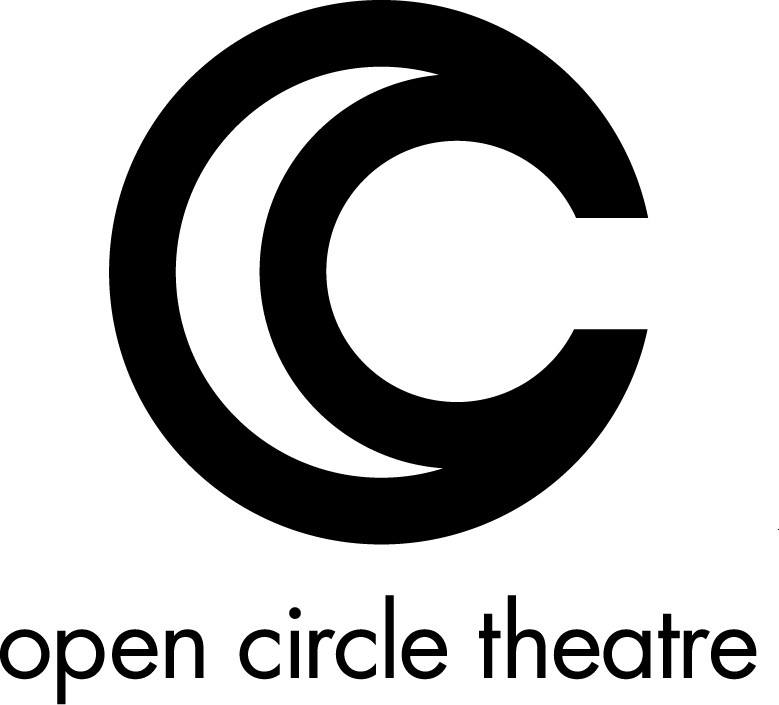 The Open Circle Theatre logo – an O surrounding a COpen Circle Theatre AnnouncesThe Who’s TommyContact:  Doretha “Doe” Dixon – 240 683-8934 – OCTpress1@gmail.comSILVER SPRING, MD -- Open Circle Theatre (OCT) announces the cast list for theirupcoming production of The Who’s Tommy, directed by Artistic Director SuzanneRichard with Music and Lyrics by Pete Townshend, Book by Pete Townshend and DesMcAnuff. After a five-year hiatus, OCT bursts back onto the scene with a challengingpiece based on the beloved rock opera of the 70’s. Tommy uses driving rock rhythms toexplore the story of a young boy traumatized by a violent act as he struggles throughdifferent stages of his recovery. Featuring Music Direction by Jake Null (2016 HelenHayes Award Winner, for Avenue Q,), Choreography by Dance Exchange (CassieMeador, Executive Artistic Director, and Matthew Cumbie, Associate Artistic Director),and Neil (Michael) Sprouse as Lead ASL Master, The Who’s Tommy runs October 27through November 20, 2016 at the Silver Spring Black Box Theatre.“Jake, Neil and I have assembled a highly talented and diverse cast of actors for thisiconic musical theatre piece. We’re happy to have on board some of the bestperformers of the current DC theatre scene!”								Suzanne Richard, Artistic DirectorThe Who’s Tommy stars the previously announced Russell Harvard (Broadway’sSpring Awakening, I Was Most Alive With You, Tribes, and television’s Fargo) as olderTommy.Of special note:  every performance will be totally accessible.  American Sign Language is incorporated throughout the show, captioning will be available and audio description will be provided at every performance.Please visit our website and blog at www.opencircletheatre.org for more information andpress from past years.###